แนวทางการปฏิบัติงานตามมาตรฐานจริยธรรมขององค์การบริหารส่วนตำบลบ้านถ่อนอำเภอสว่างแดนดิน  จังหวัดสกลนครปีงบประมาณ 2566แนวทางการปฏิบัติงานตามมาตรฐานจริยธรรมองค์การบริหารส่วนตำบลบ้านถ่อนตามที่คณะกรรมการมาตรฐานงานบุคคลส่วนท้องถิ่น ได้ออกประกาศ ก.ถ. เรื่อง กำหนดมาตรฐานกลางจริยธรรมของข้าราชการ พนักงานและลูกจ้างขององค์กรปกครองส่วนท้องถิ่น ลงวันที่ 11 มิถุนายน พ.ศ.2556 เพื่อให้ข้าราชการพนักงานและลูกจ้างขององค์กรปกครองส่วนท้องถิ่น ยึดถือเป็นหลักการ แนวทางปฏิบัติและเป็นเครื่องกำกับความประพฤติตนอาศัยอำนาจตามความในมาตรา 17 (9) ประกอบกับมาตรา 26 วรรค เจ็ด แห่งพระราชบัญญัติระเบียบบริหารงานบุคคลส่วนท้องถิ่น พ.ศ.2542 และมติคณะกรรมการกลางพนักงานส่วนตำบลในการประชุมครั้งที่ 6/2558 เมื่อวันที่25 มิถุนายน 2558 เห็นชอบให้กำหนดมาตรฐานทั่วไปเกี่ยวกับจริยธรรมของพนักงานส่วนตำบล ลูกจ้างประจำ พนักงานจ้าง เพื่อยึดถือเป็นหลักการแนวทางปฏิบัติและเป็นเครื่องกำกับความประพฤติพนักงานส่วนตำบล ลูกจ้างประจำ และพนักงานจ้างองค์การบริหารส่วนตำบลเพื่อให้ พนักงานส่วนตำบล และพนักงานจ้าง มีความเข้าใจในหลักเกณฑ์เกี่ยวกับจริยธรรมมากขึ้น สามารถนําไปใช้ในการปฏิบัติตนและปฏิบัติหน้าที่ สำนักปลัด องค์การบริหารส่วนตำบลบ้านถ่อน จึงจัดทำคู่มือการปฏิบัติงาน ตามหลักเกณฑ์เกี่ยวกับจริยธรรมของพนักงานส่วนตำบล พนักงานจ้าง ในลักษณะ dos & don’ts ที่เข้าใจง่ายและมีเนื้อหาที่สอดคล้องกับภารกิจที่ปฏิบัติอยู่เพื่อเป็นแนวทางการนําไปใช้และมีคำอธิบายให้ชัดเจน และยกตัวอย่างการกระทำที่ควรทำหรือไม่ควรทำในการปฏิบัติงานโดยยึดมั่นในค่านิยมหลักของมาตรฐานจริยธรรม ทั้ง 9 ข้อ ดังนี้-1-การยึดมั่นในคุณธรรมและจริยธรรม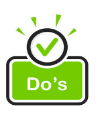 - ประพฤติปฏิบัติตนและปฏิบัติหน้าที่ตามจริยธรรมของพนักงานส่วนตำบลและพนักงานจ้าง- ไม่กระทำการใด ๆ อันอาจนําความเสื่อมเสียและไม่ไว้วางใจให้เกิดแก่ส่วนราชการ- ตระหนักอยู่เสมอว่าตนเองอยู่ในฐานะข้าราชการต้องดำรงตนให้เป็นแบบอย่างที่ดี รักษาชื่อเสียงและภาพลักษณ์ของข้าราชการและส่วนราชการของตน- ตักเตือนข้าราชการหรือเจ้าหน้าที่ของรัฐ หากพบเห็นว่ามีพฤติกรรมที่เป็นการทำลายชื่อเสียงหรือภาพลักษณ์ของราชการ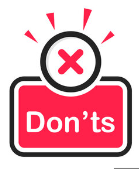 - ประพฤติปฏิบัติตนและปฏิบัติหน้าที่ไม่สอดคล้องกับจริยธรรม ของพนักงานส่วนตำบล และพนักงานจ้าง-2-มีจิตสำนึกที่ดี ซื่อสัตย์ สุจริต และรับผิดชอบ- ตระหนักในบทบาทหน้าที่ที่รับผิดชอบทั้งในหน้าที่ราชการและการเป็นข้าราชการที่ดี- ปฏิบัติหน้าที่ด้วยความรอบคอบ รวดเร็ว เต็มกำลังความสามารถ และกล้ารับผิดชอบในความผิดพลาดที่เกิดขึ้นจากการปฏิบัติหน้าที่ รวมทั้งพร้อมรับการตรวจสอบจากบุคคลหรือหน่วยงานที่มีหน้าที่ในการตรวจสอบ- เสียสละและอุทิศตนในการทำงาน- ประพฤติปฏิบัติตนและปฏิบัติหน้าที่โดยไม่คำนึงถึงความเสียหายอาจที่เกิดขึ้นต่องาน ต่อองค์กร ต่อรัฐบาลต่อประชาชนหรือต่อประเทศชาติ- ปล่อยปละละเลยหรือเพิกเฉยเมื่อพบเห็นว่ามีการกระทำที่ขาดความรับผิดชอบต่อหน้าที่ ปฏิบัติหน้าที่ด้วยความล่าช้าหรือไม่โปร่งใส-3-การยึดถือประโยชน์ของประเทศชาติเหนือกว่าประโยชน์ส่วนตนและไม่มีผลประโยชน์ซับซ้อน- ปฏิบัติหน้าที่โดยยึดถือประโยชน์ของราชการ ประชาชนหรือประเทศชาติเป็นหลัก- ใช้ความรู้สึกส่วนตัวในการปฏิบัติหน้าที่ หรือมีอคติต่องานที่ปฏิบัติ ต่อร่วมปฏิบัติงาน ต่อองค์กร ต่อรัฐบาล หรือต่อประชาชน- ปฏิบัติงานโดยมุ่งให้เกิดประโยชน์ของตัวเองมากกว่าคำนึงถึงประโยชน์ของส่วนรวม- ปล่อยปละละเลยหรือเพิกเฉยเมื่อพบเห็นว่ามีการกระทำที่นำความคิดเห็นส่วนตัวมาใช้ปะปนกับการปฏิบัติหน้าที่-4-การยืนหยัดทำในสิ่งที่ถูกต้อง เป็นธรรม และถูกกฎหมายตระหนักและยึดมั่นในคุณความดีและประพฤติปฏิบัติตนให้สอดคล้องกับคำสอนหรือหลักปฏิบัติของศาสนาและให้เหมาะสมในฐานะที่เป็นข้าราชการ- ปฏิบัติหน้าที่โดยยึดหลักความถูกต้องตามหลักกฎหมายหลักวิชาการ และแนวปฏิบัติที่เกี่ยวข้อง  - ปฏิบัติหน้าที่โดยกล้าแสดงความคิดเห็นหรือทักท้วงเมื่อพบว่ามีการกระทำในสิ่งที่ไม่ถูกต้อง- ประพฤติปฏิบัติตนตามความพึงพอใจส่วนตัวโดยไม่คำนึงถึงหลักและคำสอนของศาสนา หรือความเหมาะสมในการเป็นข้าราชการที่ดี- ปฏิบัติหน้าที่โดยไม่คำนึงถึงหลักกฎหมาย หลักวิชาการและแนวปฏิบัติที่เกี่ยวข้อง- ปล่อยปละละเลยหรือเพิกเฉยเมื่อพบเห็นว่ามีการกระทำในสิ่งที่ไม่ถูกต้อง หรือไม่เป็นธรรม-5-การให้บริการแก่ประชาชน ด้วยความรวดเร็ว มีอัธยาศัยและไม่เลือกปฏิบัติ- ปฏิบัติหน้าที่โดยคำนึงถึงความเป็นธรรมที่ผู้มีส่วนเกี่ยวข้องในเรื่องนั้น ๆ จะได้รับทั้งทางตรงและทางอ้อม- ให้บริการและอำนวยความสะดวกแก่ผู้มาติดต่อราชการด้วยอัธยาศัยที่ดีสุภาพ และสร้างความประทับใจให้แก่ประชาชนผู้มาขอรับบริการด้วยน้ำใสใจจริง- ปฏิบัติหน้าที่โดยนำความเชื่อส่วนตัวทางการเมืองมาใช้ในการเลือกปฏิบัติราชการในเรื่องต่าง ๆ- แสดงความคิดเห็นต่อสาธารณะโดยไม่คำนึงถึงหน้าที่ความรับผิดชอบในฐานะที่เป็นข้าราชการที่ต้องมีความเป็นกลางทางการเมือง- มีอคติในการปฏิบัติหน้าที่โดยเลือกปฏิบัติอย่างไม่เป็นธรรม- ปล่อยปละละเลยหรือเพิกเฉยเมื่อพบเห็นว่ามีการเลือกปฏิบัติอย่างไม่เป็นธรรม-6-การให้ข้อมูลข่าวสารแก่ประชาชนอย่างครบถ้วน ถูกต้องและไม่บิดเบือนข้อเท็จจริง- ปฏิบัติหน้าที่ให้เป็นไปตามที่พระราชบัญญัติข้อมูลข่าวสารของราชการ พ.ศ. 2540 กำหนด- ให้บริการผู้มาติดต่อขอรับข้อมูลข่าวสารอย่างครบถ้วนถูกต้อง ทันการณ์และให้ตรงกับความต้องการของผู้รับริการ อย่างครบถ้วน โดยคำนึงถึงประโยชน์ของผู้มาติดต่อเป็นสำคัญ- เรียกรับสินบนหรือประโยชน์อื่นใดจากผู้มาติดต่อขอข้อมูลข่าวสาร- ปกปิด บิดเบือนข้อเท็จจริงของข้อมูลข่าวสารที่ให้บริการแก่ผู้มาติดต่อขอรับข้อมูลข่าวสาร- ปล่อยปละละเลยหรือเพิกเฉยเมื่อพบเห็นว่ามีการกระทำที่เป็นการละเว้นหรือละเมิดการปฏิบัติตามพระราชบัญญัติข้อมูลข่าวสารของราชการ พ.ศ. 2540 หรือทำให้ผู้มาติดต่อราชการได้รับความเสียหาย-7-การมุ่งผลสัมฤทธิ์ของงาน รักษามาตรฐาน มีคุณภาพโปร่งใสและตรวจสอบได้- ปฏิบัติหน้าที่โดยคำนึงถึงประสิทธิภาพและประสิทธิผลเพื่อให้งานบรรลุเป้าหมายอย่างดีที่สุด- รักษาและพัฒนามาตรฐานการทำงานที่ดีเพื่อเพิ่มศักยภาพการทำงานให้ดียิ่งขึ้น- ปฏิบัติหน้าที่โดยให้ความสำคัญกับกระบวนงานที่ระเบียบหรือกฎหมายไม่ได้กำ หนดไว้จนไม่คำนึงถึงผลสำเร็จของงาน- ปล่อยปละละเลยหรือเพิกเฉยเมื่อพบเห็นว่ามีการปฏิบัติหน้าที่ไม่เต็มความสามารถที่มีอยู่ หรือตามมาตรฐานเดิมที่เคยปฏิบัติหรือตามความพึงพอใจส่วนตัว-8-การยึดมั่นในระบบอบประชาธิปไตยอันมีพระมหากษัตริย์ทรงเป็นประมุข- ตระหนักและยึดมั่นในหลักการของการปกครองในระบอบประชาธิปไตยอันมีพระมหากษัตริย์ทรงเป็นประมุข- รับฟังความคิดเห็นของเพื่อนร่วมงาน ผู้มีส่วนเกี่ยวข้อง หรือผู้มีส่วนได้ส่วนเสีย และนำความคิดเห็นที่เป็นประโยชน์ไปใช้ในการปฏิบัติงาน และ/หรือประกอบการพิจารณาการพัฒนาการทำงานให้ดียิ่งขึ้น- ปฏิบัติหน้าที่โดยสามารถอธิบายเหตุและผลในเรื่องต่าง ๆข้อมูลที่จำเป็นให้ผู้เกี่ยวข้องได้ทราบด้วย- การปฏิบัติงานที่จำเป็นต้องตัดสินใจด้วยเสียงข้างมาก จะต้องให้ความสำคัญแก่ความคิดความเห็นของเสียงส่วนน้อยด้วย- แสดงพฤติกรรมที่ก่อให้เกิดความเคลือบแคลงสงสัยว่าเป็นการต่อต้านการปกครองระบอบประชาธิปไตยอันมีพระมหากษัตริย์ทรงเป็นประมุข- ใช้อำนาจบังคับหรือแสดงพฤติกรรมที่ก่อให้เกิดความเคลือบแคลงสงสัยว่าเป็นการกดดันให้เพื่อนร่วมงาน ผู้มีส่วนเกี่ยวข้องผู้มีส่วนได้ส่วนเสียหรือผู้อื่นปฏิบัติตามความต้องการของตน- ปล่อยปละละเลยหรือเพิกเฉยเมื่อพบเห็นว่ามีกระทำที่ไม่จงรักภักดีต่อสถาบันพระมหากษัตริย์-9-การยึดมั่นในหลักจรรยาบรรณวิชาชีพขององค์กร- ละเว้นการเรียกรับหรือดำเนินการอื่นใดที่ประสงค์จะให้ตนเองได้รับประโยชน์ตอบแทนจากการปฏิบัติหน้าที่- ใช้ตำแหน่งหน้าที่เรียกรับ ยอมรับ หรือดำเนินการอื่นใดเพื่อแสวงหาประโยชน์ส่วนตน- กระทำการอันเป็นการก่อให้เกิดความเคลือบแคลงสงสัยว่าเป็นการเอื้อประโยชน์โดยมิชอบให้ตนเอง หรือบุคคลอื่น- ใช้อำนาจหน้าที่หรือตำแหน่งกลั่นแกล้งผู้ใต้บังคับบัญชาหรือบุคคลอื่นให้ได้รับความเสียหาย- ปล่อยปละละเลยหรือเพิกเฉยเมื่อพบเห็นว่ามีการกระทำที่นำตำแหน่งหน้าที่ไปใช้แสวงหาประโยชน์ส่วนตน